LITERATURA pro 8.roč. – pošli do 4/6Májovci – PL – rozbor literárního díla = POVÍDKY MALOSTRANSKÉ„Přivedla žebráka na mizinu“A/ DOPLŇ TEXT podle obsahu povídky
B/KDO JE NA OBR. – napiš jména LITER. Postav: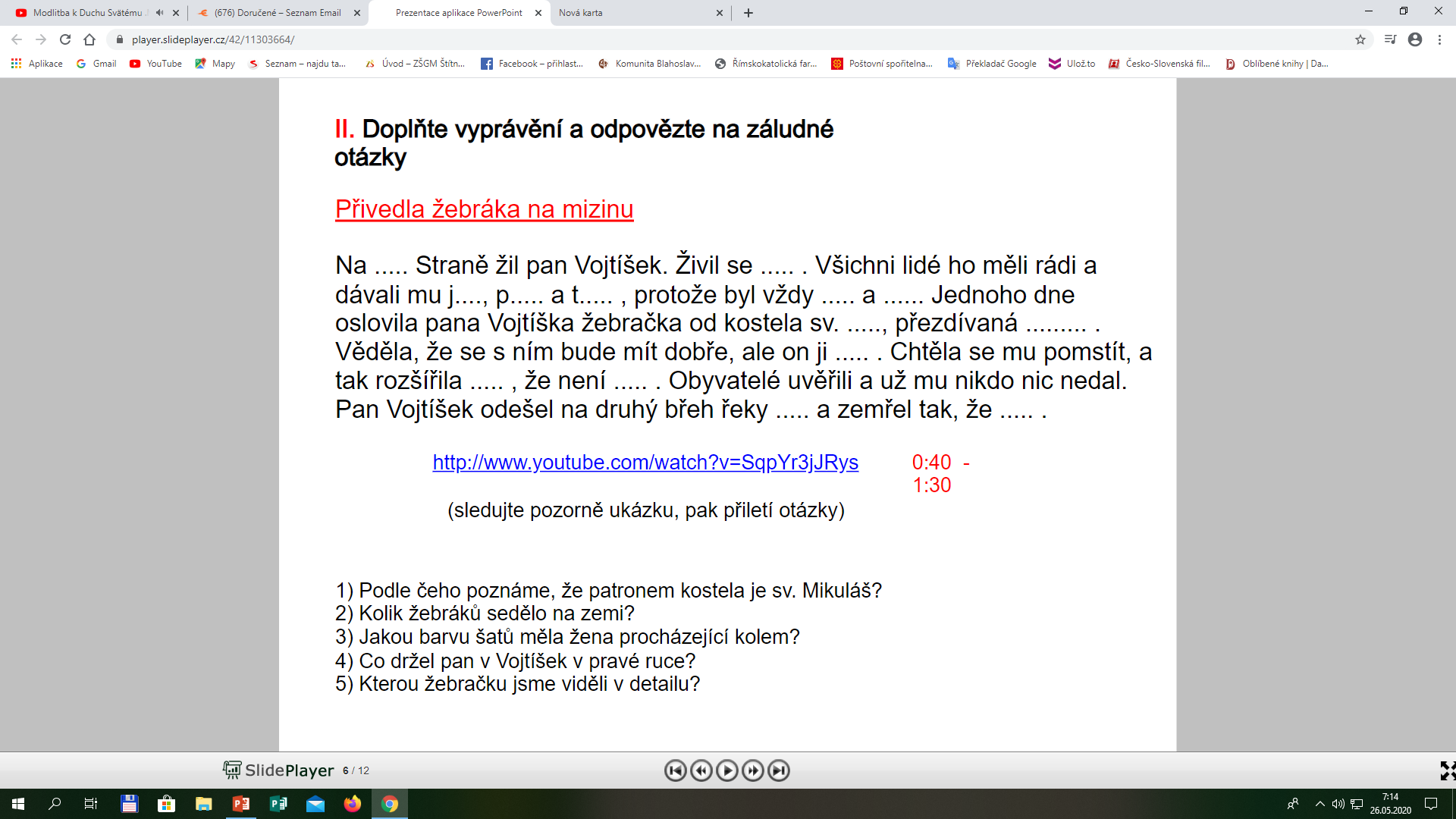 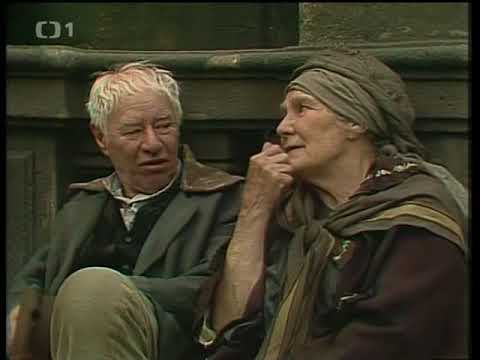 Jak se jmenoval režisér zadané film.ukázky?Jak se jmenovali herci v hl.rolích (viz obrázek)?C/Co jsme viděli ve filmovém zpracování PM?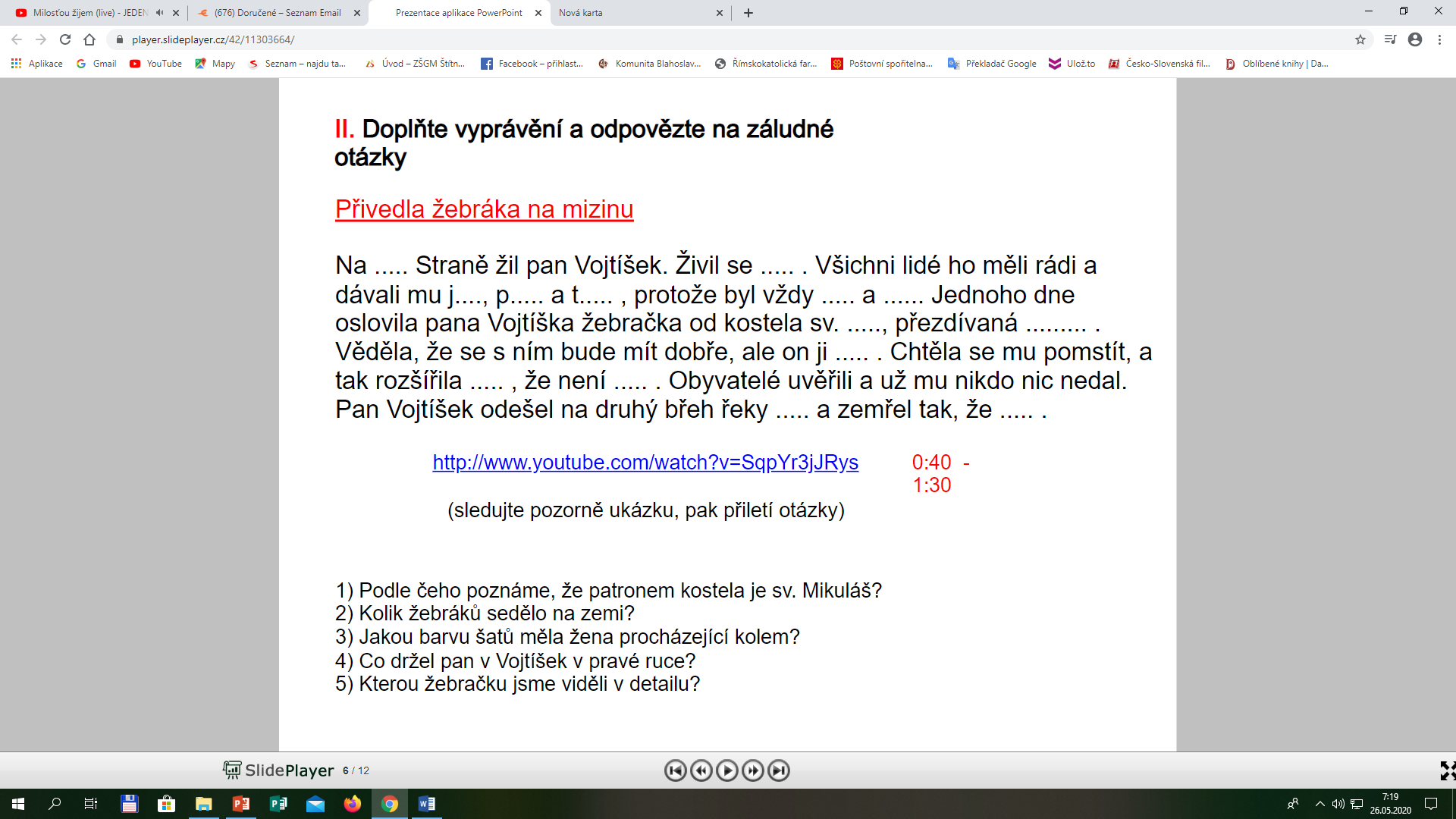 D/ Jazyk doby Nerudovy, aneb vo čem ten člověk vlastně mluví?
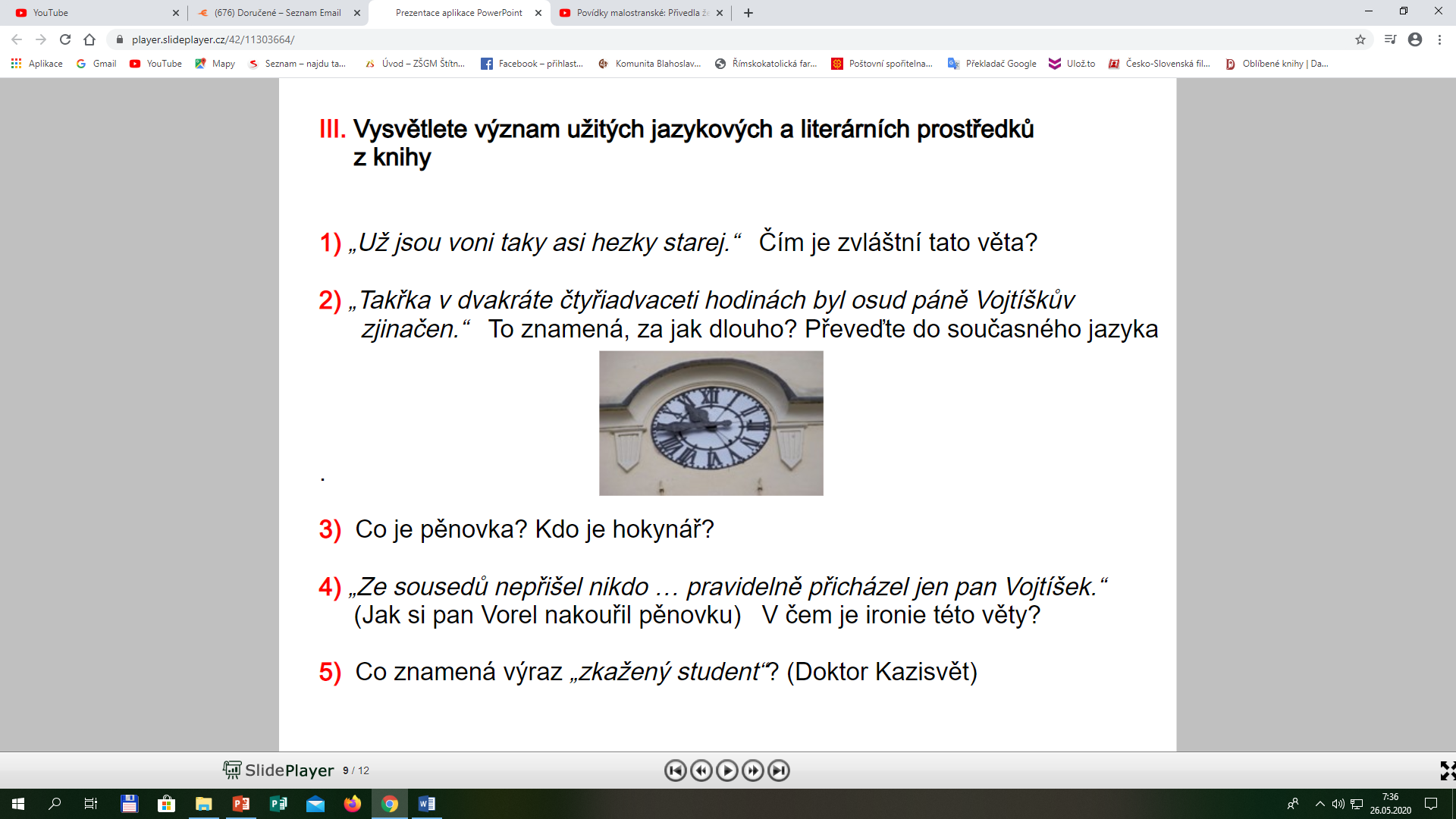 